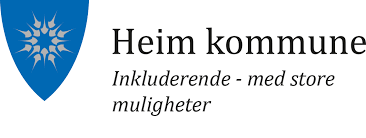 RETNINGSLINJER FOR ORDNINGEN MED «SOMMERJOBB FOR UNGDOM» 2024Det gis et lønnstilskudd til bedrifter o.a. som tar inn ungdom mellom 15 og 21 år i arbeid sommeren 2024.Arbeidsgivere kan være private og offentlige bedrifter. Privatpersoner kan også benytte seg av ordningen til for eksempel plenklipping, maling o.a.Lønn for ungdom 15 år er kr. 140,-, 16 år er kr. 150,-, 17 år kr 160,- pr. time, og ungdom f.o.m 18 – 21 år er kr 170,- pr. time. Satsene må betraktes som en minstelønn.Arbeidsgiverne betaler en egenandel på kr 115,- pr. time. (Gjelder ved satsene for minstelønn). Tilskudd gis i 75 timer pr. ungdom.Det er LiST som har det formelle arbeidsgiveransvaret for ungdommene. Det innbefatter lønn og forsikring. Ungdommene leverer timeliste og blir lønnet av LiST. Ansvar på den enkelte            arbeidsplass tilfaller oppdragsgiver.Oppdragsgiverne får en faktura fra LiST på kr 115,- pr. time i etterkant. Fakturaen inneholder egenandel på kr 115,- pr time, i tillegg blir det beregnet merverdiavgift på lønnsutgiftene. Mva må forskutteres av bedriften, og refunderes bedriften på den enkeltes mva-regnskap. Ikke momspliktige oppdragsgivere får et ekstra tilskudd som dekker mva-kostnaden.Ungdommen søker jobb via kommunens nettside. Når søknadsfristen er utgått sendes liste med opplysninger til LiST v/Vibeke Mehlum.Oppdragsgivere som vil benytte seg av ordningen tar kontakt med; LiST v/Vibeke Mehlum, vibeke.mehlum@n-lt.no / tlf. 414 45 141Ordningen kunngjøres i avisene Sør-Trøndelag og Tidens Krav, på kommunens egne hjemmesider og sosiale medier, og i tillegg vil Heim Næringsforening informere sine medlemmer.